Figure 1. Flow diagram of included/excluded records. HDP = hypertensive disorders of pregnancy.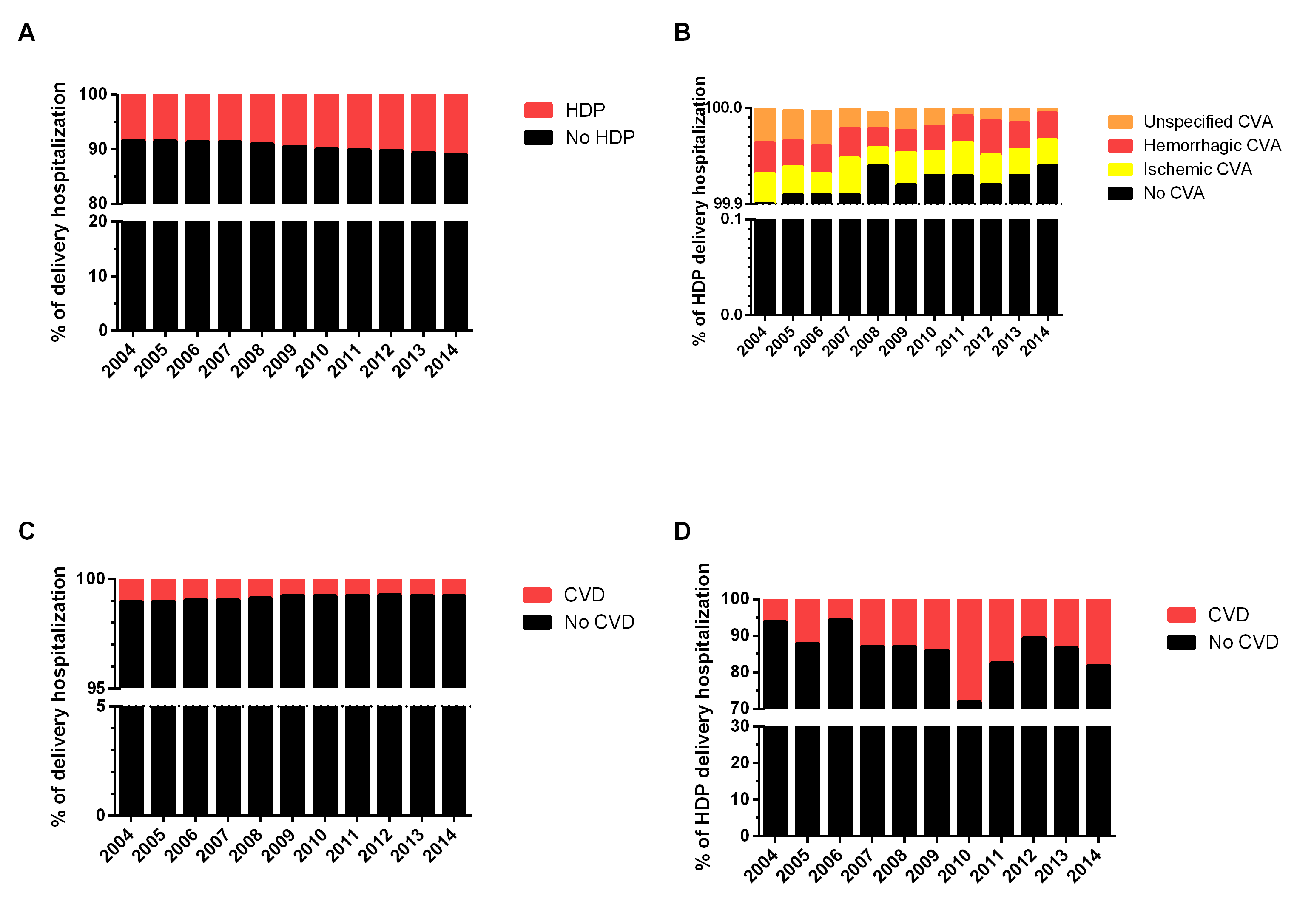 Figure 2. Comparison of hypertensive disorders of pregnancy (HDP) population in the delivery hospitalizations and stroke subpopulation in the HDP delivery hospitalizations over one decade. (A) Percentage of HDP diagnosis recorded in delivery hospitalizations and (B) the percentage of stroke diagnosis within this HDP delivery hospitalization population. A comparison for the presence or absence of cardiovascular disease (CVD) diagnosis was also made between the (C) HDP and (D) stroke populations.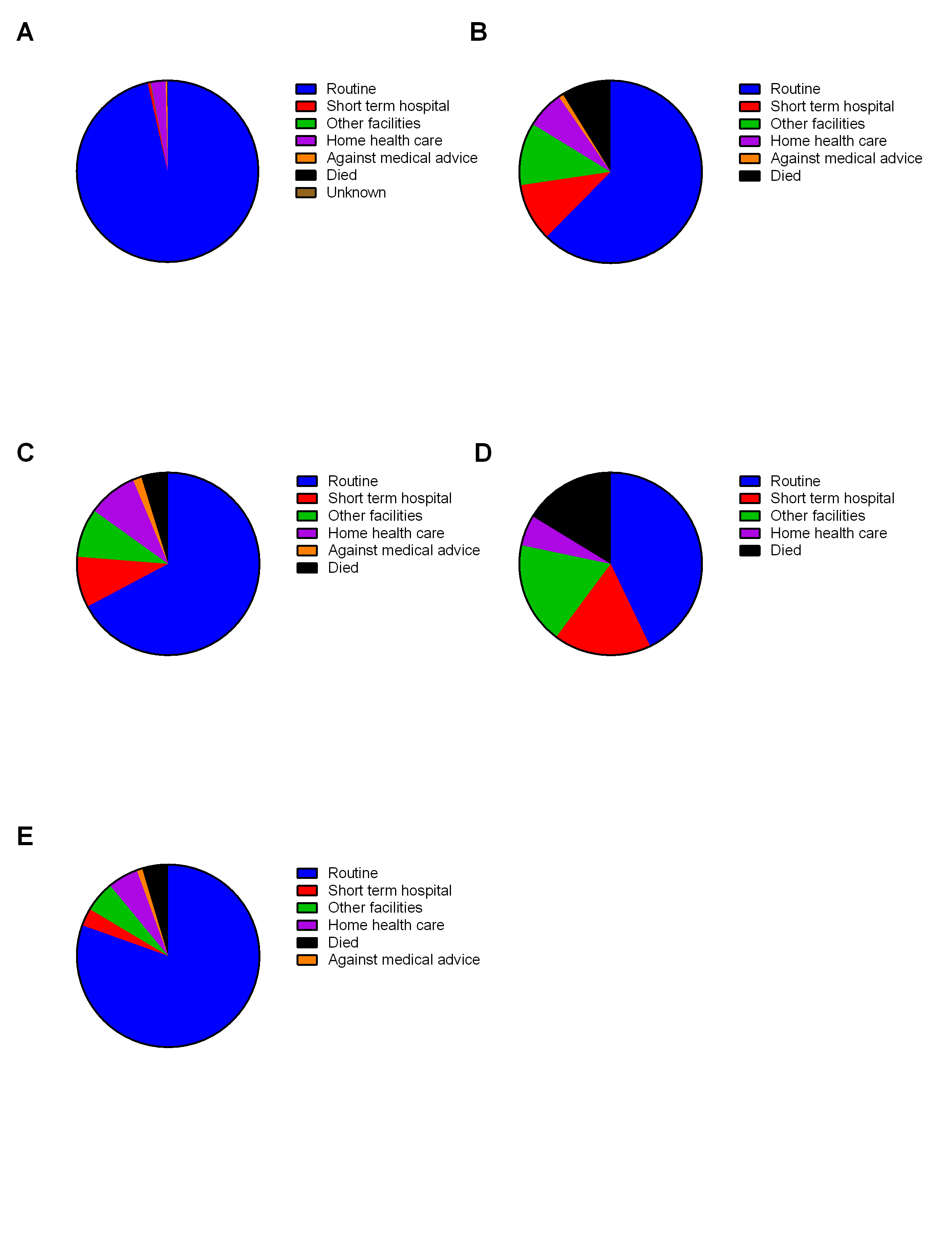 Figure 3. Discharge locations of women with hypertensive disorders of pregnancy and (A) no stroke (B) any stroke (C) ischaemic stroke (D) haemorrhagic stroke, and (E) unspecified stroke.